Градска управа за инфраструктуру и развој  Града Ужица објављујеОБАВЕШТЕЊЕ О ДОДЕЛИ УГОВОРА
Наручилац: Град Ужице, Градска управа за инфраструктуру и развојАдреса: Димитрија Туцовића 52, УжицеВрста јавног наручиоца: орган јединице локалне самоуправеПредмет набавке: Набавка и уградња техничких средстава за успоравање саобраћајаВрста предмета набавке: радовиИнтернет страница наручиоца: www.uzice.rs Процењена вредност јавне набавке: 1.666.666,00 динара без ПДВ-аУговорена вредност јавне набавке:  1.118.060,00 динара без ПДВ-а                                                              1.341.672,00 динара са ПДВ-омКритеријум за доделу уговора: уговор се додељује економски најповољнијој понуди која се одређује на основу критеријума цене.Број примљених понуда: 3 (три) понудеДатум доношења одлуке о додели уговора: 20.07.2023. годинеДатум закључења уговора:  02.08.2023. годинеОсновни подаци о добављачу:  Привредно друштво МОДЕЛ 5 ДОО БЕОГРАД, ул.Бачванска 21/9, Београд, кога заступа Звездан Пешовић, ПИБ:100295354; МБ:06977537Лица за контакт: Славиша Пројевић, slavisa.projevic@uzice.rs 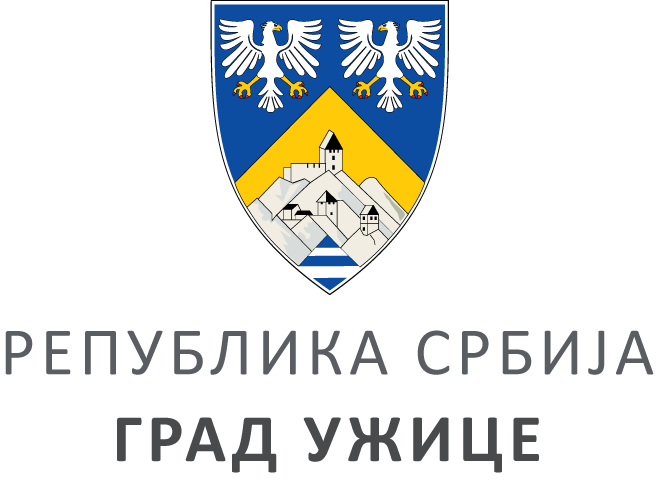 ГРАДСКА УПРАВА ЗА ИНФРАСТРУКТУРУ И РАЗВОЈГРАДСКА УПРАВА ЗА ИНФРАСТРУКТУРУ И РАЗВОЈГРАДСКА УПРАВА ЗА ИНФРАСТРУКТУРУ И РАЗВОЈГРАДСКА УПРАВА ЗА ИНФРАСТРУКТУРУ И РАЗВОЈVIII ББрој: 404-161/23ББрој: 404-161/23Датум:Датум:03.08.2023. године